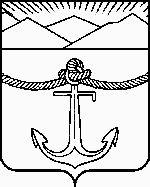 СОБРАНИЕмуниципального образования«Холмский городской округ»РЕШЕНИЕот 25.11.2021 № 46/6-395В соответствии со статьями 17, 35 Федерального закона от 06.10.2003г. №131-ФЗ «Об общих принципах организации местного самоуправления в Российской Федерации», руководствуясь пунктом 1 части 1 статьи 30 Устава муниципального образования «Холмский городской округ», Собрание муниципального образования «Холмский городской округ»РЕШИЛО:1. Внести в Устав муниципального образования «Холмский городской округ» следующие изменения:1) абзац 10 статьи 2 изложить в следующей редакции:«выборное должностное лицо местного самоуправления - должностное лицо местного самоуправления муниципального образования «Холмский городской округ», избираемое Собранием муниципального образования «Холмский городской округ» из числа кандидатов, представленных конкурсной комиссией по результатам конкурса и наделенное собственными полномочиями по решению вопросов местного значения;».2) часть 2 статьи 28 изложить в следующей редакции:«2. Выборным должностным лицом местного самоуправления в Холмском городском округе являются мэр Холмского городского округа.»3) часть 7 статьи 29 изложить в следующей редакции:«7. Собрание Холмского городского округа принимает Регламент, регулирующий вопросы его организации и деятельности, порядок принятия решений, а также порядок избрания председателя Собрания и его заместителя, досрочного прекращения полномочий председателя Собрания и его заместителя.».4) часть 2 статьи 31 изложить в следующей редакции:«2. Собрание Холмского городского округа возглавляет председатель, избираемый представительным органом из своего состава открытым голосованием на первом заседании в порядке определенным Регламентом Собрания Холмского городского округа.».5) часть 5 статьи 31 изложить в следующей редакции:«5. Из числа депутатов Собрания Холмского городского округа на срок его полномочий открытым голосованием избирается заместитель председателя Собрания Холмского городского округа в порядке определенным Регламентом Собрания Холмского городского округа.».6) часть 6 статьи 31 изложить в следующей редакции:«6. Заместитель председателя Собрания Холмского городского округа исполняет обязанности председателя Собрания Холмского городского округа в полном объеме в случае его официального отсутствие (отпуск, болезнь и т.д.) либо по его поручению.».8) часть 8 статьи 31 дополнить абзацем следующего содержания:«Порядок и основания прекращения полномочий председателя Собрания Холмского городского округа, заместителя председателя Собрания Холмского городского округа определяются и регулируются в порядке определенным Регламентом Собрания Холмского городского округа.».2. Решение вступает в силу после его государственной регистрации в установленном законом порядке и последующего опубликования в газете «Холмская панорама».3. Контроль за исполнением настоящего решения возложить на исполняющего обязанности мэра муниципального образования «Холмский городской округ» (А.А. Шмерецкий).Председатель Собраниямуниципального образования«Холмский городской округ»						Е.И. СилкинаИсполняющий обязанностимэра муниципального образования«Холмский городской округ»						А.А. ШмерецкийО внесении изменений в Устав муниципального образования «Холмский городской округ»